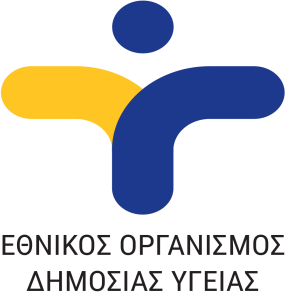 Παράρτημα 3: Νοσοκομεία (φαρμακεία) αναφοράς για τη διατήρηση αποθέματος ανθελονοσιακών φαρμάκων ανά Υγειονομική Περιφέρεια (Υ.ΠΕ.)Υγειονομική Περιφέρεια (Υ.ΠΕ.)Νοσοκομεία (φαρμακεία) αναφοράς1η Υ.ΠΕ.Γ.Ν.Α. «Κοργιαλένειο - Μπενάκειο»2η Υ.ΠΕ.Π.Γ.Ν. «Αττικόν»3η Υ.ΠΕ.Γ.Ν. Θεσσαλονίκης «Παπαγεωργίου»4η Υ.ΠΕ.Γ.Ν. Θεσσαλονίκης «Άγιος Παύλος»4η Υ.ΠΕ.Π.Γ.Ν. Αλεξανδρούπολης5η Υ.ΠΕ.Π.Γ.Ν. Λάρισας6η Υ.ΠΕ.Π.Γ.Ν. Πατρών6η Υ.ΠΕ.Π.Γ.Ν. Ιωαννίνων7η Υ.ΠΕ.Π.Γ.Ν. Ηρακλείου